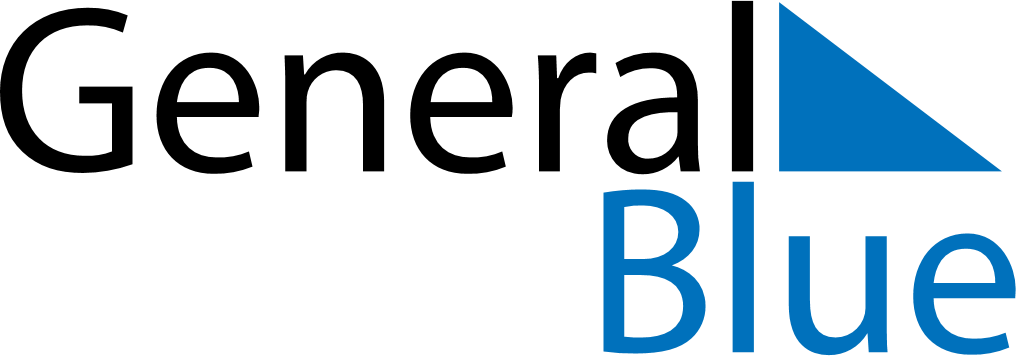 April 2026April 2026April 2026April 2026GuamGuamGuamMondayTuesdayWednesdayThursdayFridaySaturdaySaturdaySunday123445Good FridayEaster Sunday6789101111121314151617181819Tax Day2021222324252526Administrative Professionals Day27282930